Schachverein Freital e.V.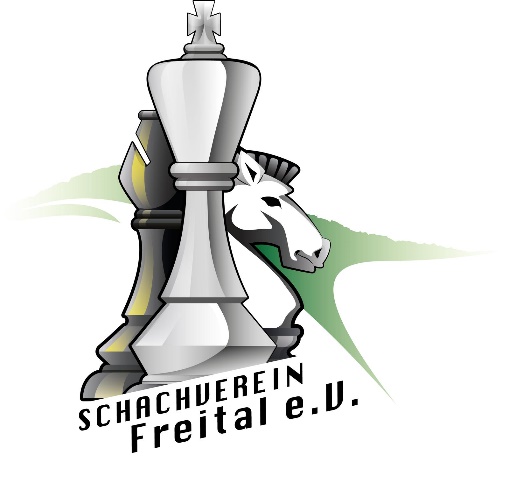 Aufnahmeantrag auf MitgliedschaftBeantragte Mitgliedschaft ab ……………………………………………………..Name, Vorname: ……………………………………. Geb. am: ………………….							        Geb. Ort: ………………….	Wohnanschrift:	Ort:								Straße:			Telefon:			 E-Mail:Beitragszahler, bzw. bei Minderjährigen der Erziehungsberechtigte:Name, Vorname:Anschrift (wenn abweichend):Fotoerlaubnis:Mit der verbindlichen Anmeldung im Verein erkläre ich mich einverstanden, dass im Rahmen der Vereinstätigkeit, bei Schachturnieren oder Vereinsevents, Fotos von mir/meinem Kind (wenn dieses Mitglied) gemacht werden und diese durch den Verein, respektive Dritte verwendet werden dürfen (z.B. zur Veröffentlichung auf der Homepage, in Zeitungsartikeln).Von der Satzung (z.B. über die Homepage) habe ich Kenntnis genommen und erkenne sie an.…………………		…………………………………………………………………………………Datum:                   Unterschrift (Mitglied / Erziehungsberechtigter):Vorstand:Vorsitzender: ………………………………… Stellvertreter: ………………………………